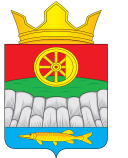 РОССИЙСКАЯ ФЕДЕРАЦИЯАДМИНИСТРАЦИЯ КРУТОЯРСКОГО СЕЛЬСОВЕТАУЖУРСКОГО РАЙОНА КРАСНОЯРСКОГО КРАЯПОСТАНОВЛЕНИЕ 05.05.2016                                     с. КРУТОЯР                                         №  81О назначении комиссии об оценке готовности теплоснабжающих организаций и потребителей  тепловой энергии к работе в осенне-зимний период 2016-2017 годов В целях усиления контроля за подготовкой объектов теплоснабжения, потребителей тепловой энергии муниципального образования Крутоярский сельсовет к работе в осенне-зимний период 2016-2017 годов и руководствуясь  Правилами  оценки готовности к отопительному период, утвержденными приказом Министерства энергетики Российской Федерации от 12 марта 2013 года № 103:1. Назначить комиссию об оценке готовности  теплоснабжающих организаций и потребителей тепловой энергии к работе в осенне-зимний период 2016-2017 годов. Приложение 1.2. Утвердить Порядок  оценки готовности теплоснабжающих организаций и потребителей тепловой энергии к работе в осенне-зимний период 2016-2017 годов. Приложение 2. 3.Утвердить график проверки готовности к отопительному периоду.4. Контроль за исполнением постановления оставляю за собой.Глава сельсовета	А.Н.РадченкоПриложение 1От05.05.2016 № 81СОСТАВКомиссии об оценке готовности  теплоснабжающих организаций к работе в осенне-зимний период 2016-2017 годовРадченко Александр Николаевич  – Глава сельсоветаМожина Елена Викторовна – зам главы по соц вопросамКовалева Ирина Владимировна – главный специалистБелоусов Олег Сергеевич – ведущий специалист       Приложение 2от 05.05.2016 № 81ПОРЯДОКОЦЕНКИ ГОТОВНОСТИ ЭНЕРГОСНАБЖАЮЩИХ ОРГАНИЗАЦИЙИ ПОТРЕБИТЕЛЕЙ  ТЕПЛОВОЙ ЭНЕРГИИ К РАБОТЕВ ОСЕННЕ-ЗИМНИЙ ПЕРИОД 2016-2017 годов1. Настоящий Порядок разработан в целях определения оценки готовности теплоснабжающих организаций и потребителей  тепловой энергии независимо от их форм собственности и отраслевой принадлежности к работе в осенне-зимний период 2016 - 2017гг. и выдачи им паспортов готовности.2. Термины, применяемые в настоящем Порядке:- оценка готовности организаций к работе в осенне-зимний период 2016 - 2017 гг. - оценка, определяющая готовность теплоснабжающих организаций к работе в осенне-зимний период (далее - ОЗП) в целях бесперебойного производства, передачи тепловой  энергии, безаварийного прохождения максимума энергетических нагрузок и готовность потребителей энергоресурсов обеспечивать надежную работу энергопринимающего оборудования;- теплоснабжающие организации независимо от форм собственности, организационно-правовых форм и отраслевой принадлежности, осуществляющие выработку, передачу и распределение  тепловой энергии;- тепловой энергии - организации независимо от форм собственности и организационно-правовых форм, отраслевой принадлежности, использующие  тепловую энергию на объектах экономики, находящихся в муниципальных образованиях субъектов РФ, и организации, обслуживающие жилищный фонд и социально значимые объекты.3. Проверке готовности к ОЗП подлежат:-  теплоснабжающие организации, осуществляющие выработку  тепловой энергии;- организации, осуществляющие управление режимами подачи энергоресурсов, в том числе:- организации, имеющие в собственности  котельные, тепловые сети участвующие в энергоснабжении социальной сферы и населения;- муниципальные организации и организации, которым переданы на обслуживание, в управление и концессионное управление  котельные,  тепловые сети, участвующие в энергоснабжении социальной сферы и населения;- организации, обслуживающие жилищный фонд и социально значимые объекты.4. Для оценки готовности теплоснабжающих организаций и потребителей к работе в ОЗП   создаются Комиссии по оценке готовности предприятий и организаций к отопительному сезону (далее - Комиссия). Указанные Комиссии назначаются в соответствии с настоящим Положением в порядке, установленном:- решением органа местного самоуправления - для проверки муниципальных теплоснабжающих предприятий, предприятий по обслуживанию жилищного фонда и социально значимых потребителей с включением (по согласованию) представителей объединений потребителей коммунальных услуг и государственных жилищных инспекций субъектов РФ;- приказами руководителей теплоснабжающих организаций и организаций-потребителей - для проверки имеющихся в собственности объектов энергоснабжения: котельные,  тепловые сети, участвующих в энергоснабжении социальной сферы и населения с включением представителей органов местного самоуправления, организаций и представителей Ростехнадзора.Представители территориальных органов Федеральной службы по экологическому, технологическому и атомному надзору включаются в состав указанных Комиссий по согласованию.5. Выполнение условий готовности объектов энергоснабжения проверяется представителями Федеральной службы по экологическому, технологическому и атомному надзору. По результатам обследований энергетических объектов выдаются предписания по установленной форме с указанием согласованных сроков устранения выявленных нарушений требований безопасности.Результаты проверки оформляются отдельным актом для каждого основного производственного объекта (котельная, тепловые сети, жилой дом и т.д.) в двух экземплярах.6. На основании актов готовности объектов основного производства и готовности вспомогательного производства Комиссией оформляется акт готовности организации энергоснабжения и потребителя к работе в ОЗП.В акте Комиссия может сформулировать свои выводы о подготовке к работе в ОЗП в следующей форме:- организация энергоснабжения имеет право на получение паспорта готовности к работе в ОЗП в связи с выполнением основных и дополнительных условий, при условии готовности к работе в зимних условиях не менее 90% объектов производства и транспортировки энергии;- организация энергоснабжения имеет право на получение паспорта готовности к работе в ОЗП в связи с выполнением основных условий и принятием согласованных решений по срокам устранения замечаний Комиссии в части дополнительных условий - это означает, что паспорт готовности разрешается к выдаче по согласованному решению всех членов комиссии;- организация энергоснабжения не имеет права на получение паспорта готовности к работе в ОЗП в связи с невыполнением основных и дополнительных условий. В этом случае в акте указываются невыполненные основные и дополнительные условия.7. В случае неготовности или при принятии согласованного решения о готовности организации энергоснабжения к работе в ОЗП (при наличии недостатков в части дополнительных условий) к акту прикладывается перечень недостатков и на основании согласованного плана мероприятий по устранению выявленных нарушений Комиссией определяются сроки устранения недостатков.8. Паспорт готовности предприятия выдается в двух экземплярах на основании акта готовности организации энергоснабжения к работе в ОЗП. 9. Сроки выдачи паспортов готовности предприятий к работе в ОЗП определяются в зависимости от особенностей климатических условий. Окончательный срок выдачи паспортов готовности теплоснабжающих организаций - 15 ноября.10. В случае выдачи паспорта готовности к работе в ОЗП на основании согласованного решения членов Комиссии, при наличии недостатков в части дополнительных условий, руководитель организации энергоснабжения (энергопотребления) организует контроль за устранением недостатков в согласованные Комиссией сроки.11. После устранения недостатков и уведомления Комиссии проводится повторная проверка готовности организации энергоснабжения (потребления) к работе в ОЗП.12. Если организация устранила указанные в приложении к акту недостатки в сроки, установленные п. 10 настоящего Порядка, то по результатам повторной проверки Комиссия оформляет новый акт о готовности организации к работе в ОЗП.Если организация устранила указанные в приложении к акту недостатки после сроков, установленных п. 9 настоящего Порядка, то по результатам Комиссия оформляет акт на допуск к работе в ОЗП, но без выдачи паспорта готовности к работе в ОЗП.13. Основные условия, выполнение которых необходимо для положительного решения Комиссии о выдаче акта готовности теплоснабжающих организаций к работе в ОЗП:13.1. Наличие организованного и осуществляемого производственного контроля за соблюдением требований промышленной безопасности, включая вопросы охраны труда и пожарной безопасности.13.2. Укомплектованность всех рабочих мест обученным и аттестованным персоналом. Наличие и выполнение плана работы с персоналом по вопросам профессиональной подготовки.13.3. Обеспеченность персонала средствами индивидуальной и коллективной защиты, спецодеждой, инструментами и необходимой для производства работ оснасткой, нормативно-технической и оперативной документацией, инструкциями, схемами, первичными средствами пожаротушения.13.4. Наличие на всех  котельных  нормативных (плановых) запасов основного и резервного топлива, устанавливаемых:- муниципальных организаций и организаций, которым переданы на обслуживание, в управление и концессионное управление  котельные,  тепловые, водопроводные сети, сети газоснабжения, участвующие в энергоснабжении социальной сферы и населения, участвующих в энергоснабжении объектов социальной сферы и населения, - в порядке, устанавливаемом субъектами РФ;- организаций, имеющих в собственности  котельные, тепловые, водопроводные сети и сети газоснабжения, участвующих в энергоснабжении социальной сферы и населения, - в порядке, устанавливаемом субъектами РФ.13.5. Выполнение в полном объеме:- утвержденного плана подготовки организации энергоснабжения к работе в ОЗП, включающего проведение необходимого технического освидетельствования и диагностики оборудования, участвующего в обеспечении прохождения ОЗП;- утвержденных планов по формированию запасов МТР для аварийно-восстановительных работ.13.6. Готовность теплоснабжающих организаций:- к ведению аварийно-восстановительных работ в условиях низких температур: проведение противоаварийных тренировок, посвященных особенностям предотвращения аварийных ситуаций в условиях низких температур наружного воздуха. Положительная оценка результатов проведения объектовой, сетевой, системной, межсистемной противоаварийной тренировки по теме ликвидации возможных аварийных ситуаций, характерных для работы в ОЗП, проведенной в период работы комиссии;13.7. Наличие графиков тепловых нагрузок для всех диапазонов температур зимнего периода в данной местности.14. Дополнительные условия, выполнение которых необходимо для положительного решения комиссии о готовности теплоснабжающих организаций к работе в ОЗП:14.1. Готовность к работе схем защиты и автоматики, средств связи и систем резервного электропитания.14.2. Выполнение плановых ремонтов основного и вспомогательного оборудования, зданий и сооружений в соответствии с требованиями действующих нормативных документов.14.3. Завершение к дате выдачи паспорта внеплановых (аварийных) ремонтов основного оборудования, участвующего в обеспечении прохождения ОЗП, влияющих на несение электрической и тепловой нагрузки, устанавливаемой диспетчерскими графиками.14.4. Окончание всех работ по утеплению, подготовке отопления и освещения производственных зданий и помещений.14.5. Наличие и выполнение планов технических мероприятий, направленных на повышение надежности и эффективности работы оборудования, а также выполнение запланированных мероприятий по предупреждению повреждений оборудования, технологических схем и сооружений в условиях низких температур наружного воздуха.14.6. Кроме того, к дополнительным условиям по оценке готовности теплоснабжающих предприятий относятся:14.7. Для теплоснабжающих организаций независимо от их форм собственности, организационно-правовых форм и отраслевой принадлежности, осуществляющих выработку  тепловой энергии, готовность котельных к осенне-зимнему периоду, в т.ч.:- готовность систем приема и разгрузки топлива, топливо приготовления и топливоподачи;- соблюдение водно-химического режима работы электростанций, котельных и тепловых сетей;- отсутствие фактов эксплуатации теплоэнергетического оборудования сверх назначенного в установленном порядке ресурса без проведения соответствующих организационно-технических мероприятий по продлению срока его эксплуатации;- наличие вторых вводов электроснабжения на источниках энергоснабжения.15. Основные условия, выполнение которых необходимо для положительного решения Комиссии о готовности потребителей к работе в ОЗП:15.1. Наличие свободного доступа для обслуживания и ремонта к узлам управления и внутридомовым сетям электро-, тепло-, водо- и газоснабжения.15.2. Наличие утвержденных схем границ раздела между энергоснабжающей и обслуживающей организацией.16. При выявлении нарушений организацией теплоснабжения основных или дополнительных условий в период прохождения ОЗП, при не устранении в согласованный Комиссией срок недостатков, указанных в приложении к акту готовности, выданный паспорт аннулируется по решению лица, назначившего Комиссию по проверке готовности организации к работе в ОЗП.17. На основании актов готовности и паспортов готовности всех организаций теплоснабжения, находящихся на территории муниципального образования, Комиссией муниципального образования по подготовке к предстоящему ОЗП оформляется акт готовности муниципального образования к ОЗП и выдается паспорт готовности муниципального образования.18. По итогам прохождения ОЗП организации энергоснабжения, а также их вышестоящие и управляющие организации издают приказы, дающие оценку результатов прохождения ОЗП и утверждающие планы подготовки к работе в предстоящий ОЗП.19. Сроки начала и окончания подготовки к зиме устанавливаются органом исполнительной власти субъекта РФ с учетом завершения всех работ в северных и восточных районах - до 1 сентября, в центральных - к 15 сентября, в южных - до 1 октября, включая проведение пробных топок центрального отопления и печей.20. Контроль за ходом работ по подготовке к зиме осуществляют органы местного самоуправления, собственники теплоэнергетического имущества, собственники жилищного фонда и их уполномоченные организации и государственные жилищные инспекции субъектов РФПриложение 3от 05.05.2016№ 81Графикпроведения проверок готовности к отопительномупериоду 2016-2017 годов.Приложение 4 ПРОГРАММАПРОВЕДЕНИЯ ПРОВЕРКИ ГОТОВНОСТИ К ОТОПИТЕЛЬНОМУПЕРИОДУ 2016-2017 ггI. Основание на разработку ПрограммыПрограмма разработана в соответствии с требованием п. 5 приказа Министерства энергетики РФ от 12.03.2012 года № 103 «Об утверждении правил оценки готовности к отопительному периоду».II. Цель ПрограммыОценка готовности организаций к работе в осенне-зимний период 2016 - 2017 гг. - оценка, определяющая готовность теплоснабжающих организаций к работе в осенне-зимний период (далее - ОЗП) в целях бесперебойного производства, передачи тепловой  энергии, безаварийного прохождения максимума энергетических нагрузок и готовность потребителей энергоресурсов обеспечивать надежную работу энергопринимающего оборудования.III. Перечень объектов подлежащих проверке1. Котельные и тепловые сети, находящиеся в эксплуатации ООО «Ужур ТСК»2. Больница и аптека3. Здание администрации и контора СПК «Андроновское»4. Школы и детский сад.5. Здание ЦКСIV. Перечень документов необходимых предоставить проверки.1. Перечень замечаний указанных в ходе проверки подготовки к отопительному периоду 2016-2017 гг.2. Акты промывки и опрессовки наружных тепловых сетей и внутридомовых систем отопления.3. Договора на поставку топлива4. Договора на поставку тепловой и электрической энергии.5. Документ о наличии аварийного запаса материалов.6. Акты разграничения балансовой принадлежности сетей тепло- и электроснабжения.7. Документы о наличии обученного обслуживающего персонала котельных.8. Акт готовности  систем приема и разгрузки топлива, топливоприготовления и топливоподачи. 9.  Справка об отсутствии фактов эксплуатации теплоэнергетического оборудования сверх назначенного в установленном порядке ресурса без проведения соответствующих организационно-технических мероприятий по продлению срока его эксплуатации.10. Акты готовности и справки о наличии аварийных источников электроэнергии.  Наименование объектаПримечаниеКотельная № 1 и помещения администрацииКотельная № 2 и помещения образовательных учреждений ( школа, детский сад)Здание больницы,  аптека, здание МБУК «Крутоярская ЦКС»